Priorities for the WeekWeekly Calendar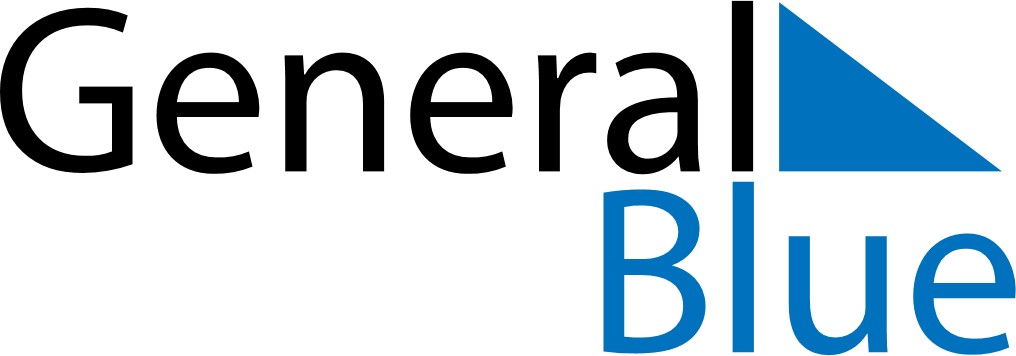 June 22, 2020 - June 28, 2020Weekly CalendarJune 22, 2020 - June 28, 2020Weekly CalendarJune 22, 2020 - June 28, 2020Weekly CalendarJune 22, 2020 - June 28, 2020Weekly CalendarJune 22, 2020 - June 28, 2020Weekly CalendarJune 22, 2020 - June 28, 2020Weekly CalendarJune 22, 2020 - June 28, 2020Weekly CalendarJune 22, 2020 - June 28, 2020MONJun 22TUEJun 23WEDJun 24THUJun 25FRIJun 26SATJun 27SUNJun 286 AM7 AM8 AM9 AM10 AM11 AM12 PM1 PM2 PM3 PM4 PM5 PM6 PM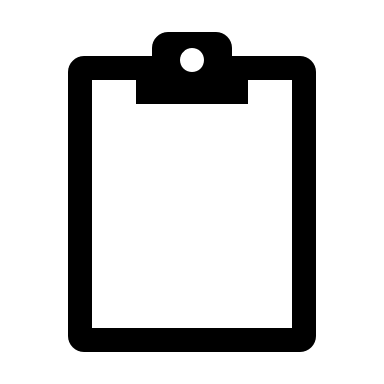 